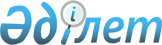 О внесении измемений в постановление акимата Сайрамского района от 26 апреля 2018 года № 213 "Об утверждении методики оценки деятельности административных государственных служащих корпуса "Б" аппарата акима Сайрамского района, исполнительных органов, финансируемых из районного бюджета и аппаратов акимов сельских округов"Постановление акимата Сайрамского района Туркестанской области от 27 июня 2022 года № 203
      В соответствии со статьей 26 Закона Республики Казахстан "О правовых актах" акимат Сайрамского района ПОСТАНОВЛЯЕТ:
      1. Внести в постановление акимата Сайрамского района от 26 апреля 2018 года № 213 "Об утверждении методики оценки деятельности административных государственных служащих корпуса "Б" апарата акима Сайрамского района, исполнительных органов финансируемых из районного бюджета и аппаратов акимов сельских округов" (зарегистрированное в Реестре государтвенной регистрации нормативных правовых актов № 4606) следующие измемения:
      в методике оценки деятельности административных государственных служащих корпуса "Б" аппарата акима Сайрамского района, исполнительных органов финансируемых из районного бюджета и аппаратов акимов сельских округов, утвержденной указанным постановлением:
      пункт 5 изложить в следующей редакции:
      "5. Для проведения оценки должностным лицом, имеющим право назначения на государственную должность и освобождения от государственной должности служащего корпуса "Б" (далее – уполномоченное лицо), создается Комиссия по оценке (далее – Комиссия), рабочим органом которой является служба управления персоналом либо в случае ее отсутствия – иное структурное подразделение (лицо), на которое возложено исполнение обязанностей службы управления персоналом (кадровой службой) (далее – служба управления персоналом). 
      Состав Комиссии определяется уполномоченным лицом. Количество членов Комиссии составляет не менее 5 человек";
      пункт 41 изложить в следующей редакции:
      "41. Ознакомление служащего корпуса "Б" с результатами оценки осуществляется в письменной форме. В случае отказа служащего от ознакомления, составляется акт в произвольной форме, который подписывается службой управления персоналом и двумя другими служащими государственного органа.
      При этом служащим, отказавшимся от ознакомления, результаты оценки направляются посредством интранет - портала государственных органов и/или единой автоматизированной базы данных (информационной системы) по персоналу государственной службы либо системы электронного документооборота в сроки, указанные в пункте 40 настоящей Методики";
      пункт 42 исключить.
      2. Контроль за исполнением настоящего постановления возложить на руководителя государственного учреждения "Аппарат акима Сайрамского района" Тургунбекова Б.
      3. Настоящее постановление вступает в силу и вводится в действие со дня его подписания.
					© 2012. РГП на ПХВ «Институт законодательства и правовой информации Республики Казахстан» Министерства юстиции Республики Казахстан
				
      Исполняющий обязанности акима района

М.Оразалиев
